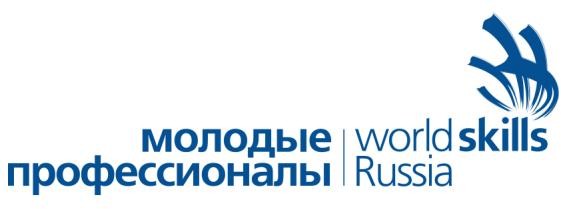 Программа проведения соревнований  VII Регионального чемпионата Нижегородская область «Молодые профессионалы» (WorldSkills Russia)-2020 город Нижний Новгород, 09-13 декабря, 2020 год Компетенция: Поварское делоИнститут пищевых технологий и дизайна,  Нижний Новгород, Горная, д.13Skill Managemen PlanРегионального чемпионата «Молодые профессионалы» 202034 «Поварское дело»Skill Managemen Plan является обязательной частью системы контроля качества в рамках Регионального  чемпионата «Молодые профессионалы» WSR 2020 г.SMP является дорожной картой, направляющим документом (задания, сроки, ответственность и т.д.) для успешного проведения и управления каждым днем соревнований.Команда управления компетенцией SMP (СЕ, ТЕ) ответственна  за производство. Далее Команда управления  компетенцией ответственна за обеспечения необходимых задач и соблюдение менеджмент плана в течение проведения конкурса.СЕ- Главный экспертТЕ-  Технический экспертЕС- эксперты компатриотыSMТ- команда управления компетенциейС-2С-1С1С2С31234509.12.2010.12.2011.12.2012.11.2013.11.20средачетвергпятницасубботавоскресеньеДни подготовки к соревнованиямДни подготовки к соревнованиямДни соревнованийДни соревнованийДни соревнованийДень С-2Среда 09.12.20  День экспертаДень С-2Среда 09.12.20  День экспертаДень С-2Среда 09.12.20  День экспертаДень С-2Среда 09.12.20  День экспертавремядействиеподпись9.00-10.00Подготовка к соревнованиям в соответствии с конкурсным заданием10.00-16.30Встреча экспертов.Вскрытие черных ящиков. SMТ+ЕС +участникиКонкретикаКонкретикаКонкретикаКонкретика10.00SMP должны быть на месте для обсуждения любых вопросов от экспертовSMТ+ЕС10.10-13.00Совещание экспертов. Обсуждение Правил Чемпионата, ТО и КЗ. Внесение и согласование с МК  30 % изменений в конкурсное задание, оформление и подписание КЗ. Обьяснение модулей, оценка и распределение модулей. Распределение ролей между экспертами. Знакомство со схемой оценки и уточнение критериев экспертных оценок. Инструктаж по т/б.SMТ+ЕС 13.00-14.00ОбедУчастники+ SMТ+ЕС14.00-15.00Утверждение критериев оценки в соответствии с ТО. Внесение  измененных критериев в CIS.SMТ+ ЕС15.00-16.00Распределение групп экспертов. Подготовка оценочных листов. Сверка данных в CIS и блокировка критериев оценки.СЕ+ SMТ16.00-16.30Составление и подписание протоколовСЕ + ТЕ+ ЕСДень С-1Четверг 10.12.20  День участникаДень С-1Четверг 10.12.20  День участникаДень С-1Четверг 10.12.20  День участникаДень С-1Четверг 10.12.20  День участникавремядействиеподпись8.00-9.00Прибытие участников на площадку (регистрация участников)SMТ+ ЕС09:00 11:00Встреча участников  на площадке соревнований. Документы по Здоровью и безопасности-обсуждение проблемных вопросов. Обсуждение правил проверки Тулбоксов. Обсудить проверку электрики. Здоровье и безопасность для участников-все электрическое оборудование, которое будет использоваться в соревновании должно пройти электрический тест в тот же день или оно не может быть использовано. Ответы на вопросы участников. Инструктаж по технике безопасности. Жеребьевка участников. Обьяснение модулей, оценка и распределение модулей. Участники + ЕС11.00-13.00Написание меню.Участники + ЕС13:00 – 14:00ОбедУчастники + ЕС14.00-14.30 Устойчивость- обьяснить участникам, что их ожидает: тестирование оборудования соревнований. Провести инструктаж по ТБ и ОТ. Оформить лист инструктажа участников соревнований.Участники + ЕС14.30-16.00Знакомство участников с площадкой, инвентарем и оборудованием. Ознакомление с рабочими местами, обучение по оборудованию. Проверка Тулбоксов (кейс для инструментов).. Участники+ SMТ+ ЕС16.00Блокировка критериев CIS.День С1Пятница  11.12.20  1-й конкурсный деньДень С1Пятница  11.12.20  1-й конкурсный деньДень С1Пятница  11.12.20  1-й конкурсный деньДень С1Пятница  11.12.20  1-й конкурсный деньвремядействиеподпись08.00Прибытие ЕСSMТ+ ЕС08.15Прибытие участников-короткий инструктаж и проверка готовностиУчастники и ЕС08.30Открытое общение участников и ЕС. Жеребьвка и оглашение вида  нарезки по  «Модулю 1» Часть А.Участники + ЕС+ ТЕ09.00Старт ( 4,5 часа), выполнение «Модуль1)Участники и ЕС13.00Стоп + 15 минут на уборкуУчастники и ЕС13.30Работа  группы экспертов, сдача заполненных ведомостей главному эксперту, подведение итогов дняSMТ+ ЕС14.00Внесение данных в CISCЕ17.00Покидать место  только убедившись в том, что все готово для С2CЕДень С2Суббота  12.12.20  2-й конкурсный деньДень С2Суббота  12.12.20  2-й конкурсный деньДень С2Суббота  12.12.20  2-й конкурсный деньДень С2Суббота  12.12.20  2-й конкурсный деньвремядействиеподпись08.00Прибытие ЕСSMТ+ ЕС08.15Прибытие участников-короткий инструктаж и проверка готовностиУчастники и ЕС08.30Открытое общение участников и ЕС. Жеребьвка и оглашение вида  соуса по  «Модулю 2» Часть ДУчастники + ЕС+ ТЕ09.00Старт ( 4,5 часа), выполнение «Модуль2)Участники и ЕС13.00Стоп + 15 минут на уборкуУчастники и ЕС13.30Работа  группы экспертов, сдача заполненных ведомостей главному эксперту, подведение итогов дняSMТ+ ЕС14.00Внесение данных в CISCЕ17.00Покидать место  только убедившись в том, что все готово для С3CЕДень С3Воскресенье 13.12.20  3-й конкурсный деньДень С3Воскресенье 13.12.20  3-й конкурсный деньДень С3Воскресенье 13.12.20  3-й конкурсный деньДень С3Воскресенье 13.12.20  3-й конкурсный деньвремядействиеподпись08.00Прибытие ЕСSMТ+ ЕС08.15Прибытие участников-короткий инструктаж и проверка готовностиУчастники и ЕС08.30Открытое общение участников и ЕСУчастники и ЕС09.00Старт ( 4,5 часа), выполнение «Модуль3)Участники и ЕС13.00Стоп + 15 минут на уборкуУчастники и ЕС13.30Работа  группы экспертов, сдача заполненных ведомостей главному эксперту, подведение итогов дняSMТ+ ЕС14.00Внесение данных в CIS  и  блокировка. Выгрузка и подписание протоколов экспертами.CЕ17.00Отбытие  участников и экспертов.